Khmer (continuers) Subject Assessment Advice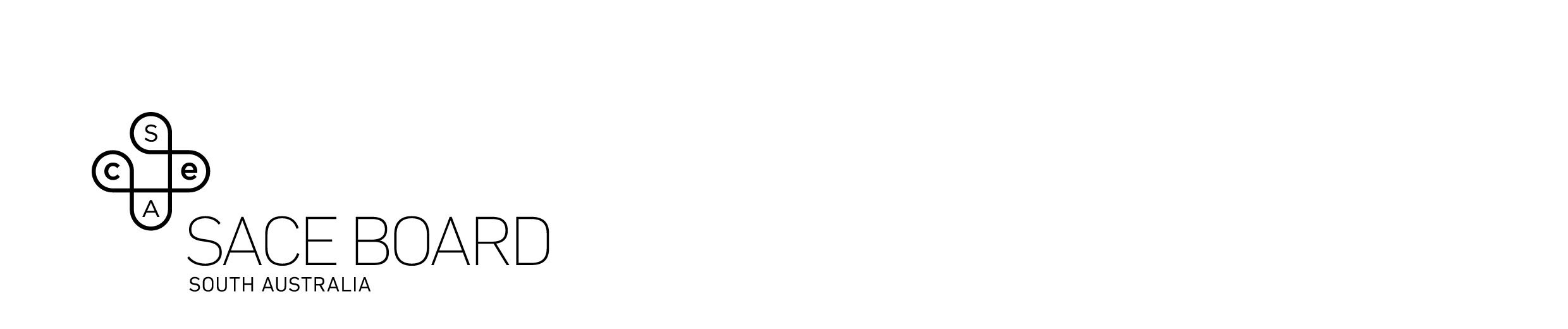 OverviewSubject assessment advice, based on the previous year’s assessment cycle, gives an overview of how students performed in their school and external assessments in relation to the learning requirements, assessment design criteria, and performance standards set out in the relevant subject outline. They provide information and advice regarding the assessment types, the application of the performance standards in school and external assessments, and the quality of student performance.Teachers should refer to the subject outline for specifications on content and learning requirements, and to the subject operational information for operational matters and key dates.School AssessmentAssessment Type 1: FolioThis year students completed four summative assessment tasks: one oral interaction task, two text analysis tasks, and one text production task.The more successful responses commonly:discussed in depth the contemporary issue investigated and included an evaluation included discussion on the positive and negative aspects of the issue and suggested improvementsreflected on the researched information and used this information effectivelyanalysed the researched information and personalised responses.The less successful responses commonly:provided limited relevant information relating to the taskdemonstrated limited evidence of evaluation.Teachers need to ensure that videos, songs, or articles that are used, allow students to highlight a contemporary issue which can be related to and discussed from a student’s local, community perspective. Assessment Type 2: In-depth StudyIn this assessment type, students choose one topic from the prescribed themes set out in the subject outline: The Khmer-speaking Communities or the Changing World. The most popular topics chosen were:Temples in CambodiaPolitical regimes in CambodiaHistory of Khmer KromKhmer music and danceKhmer festivals.The more successful responses commonly:demonstrated comprehensive evidence of research and used a wide of variety of sourcesshowed their understanding of the interdependence of language, culture, and identity related to the chosen topic of the in-depth studydelivered an oral presentation that was natural and not over-rehearsed, and included strategies, such as rhetorical questions, to engage the audience, as well as using appropriate humourdisplayed evidence in the reflection of thorough analysis of the topic, as well as the student’s own learning in relation to the language and cultural aspects of the subject studied.The less successful responses commonly:often used formulaic and repetitive responses with limited vocabularyfrequently paused for extended periods of time when speaking, and presented information orally with limited fluency and correct pronunciation.External AssessmentAssessment Type 3: ExaminationThe examination consists of two assessments: an oral examination and a written examination.Oral ExaminationStudents generally performed very well in the oral examination, interacting with the examiners about their personal world, experiences, impressions, opinions and their In-depth study topics.The more successful responses commonly:included an extensive amount of detail about the student’s personal world — their life, family, friends, education, interests and aspirationscommunicated clearly and fluentlywere able to reflect in depth on the topic(s) discusseddemonstrated a sound understanding of the questions asked and, if uncertain, were able to ask clarifying questions in Khmerused a wide variety of vocabulary, linguistic structures, and correct pronunciationprovided concrete examples to support ideas and opinions e.g. facts and statistics identified from the breadth of research.The less successful responses commonly:used formulaic and short, limited responses only, limiting the natural flow of conversationdemonstrated a limited ability to discuss their in-depth study topicincluded basic grammatical and pronunciation errors.Written ExaminationAlmost all students attempted to answer all questions in all sections of the examination. Most students demonstrated skills in comprehending, analysing, and identifying the relevant details when responding to texts. As general advice, students are reminded to focus on reading the questions carefully and analysing the content and, if appropriate, providing more than one specific example from the text(s). Students are also reminded to write legibly.Section 1: Listening and Responding – Part AResponses in EnglishQuestion 1The more successful responses commonly:identified the word 'Mark Vear' (which refers to the wife of the caller in Khmer), as evidence that the caller is leaving a message for his wife.Question 2The more successful responses commonly:displayed a comprehensive understanding of how Rattana uses language to show respect for his teachersupported the answers with relevant examples from the textfully identified what Rattana will do in Brisbane.The less successful responses commonly:displayed a limited understanding of how Rattana uses language to show respect for his teachersupported the answers with incorrect or limited examples from the text.Question 3The more successful responses commonly:provided a comprehensive and correct description of the relationship between the two speakerssupported answers with relevant examples from the textdisplayed comprehensive understanding of why Chanty is lucky.The less successful responses commonly:described the relationship between the two speakers with limited justificationprovided limited examples from the text to support the answers.Section 1: Listening and Responding – Part BResponses in KhmerQuestion 4The more successful responses commonly:fully identified what is likely to attract people to study at the University of Bayon.The less successful responses commonly:provided partial responses with limited relevance.Question 5The more successful responses commonly:comprehensively discussed the reasons why Bunrath is happy living in Australiaused correct and substantial evidence from the text to justify answers.The less successful responses commonly:provided responses that were not relevant to the questionprovided limited examples from the text to support the answers.Question 6The more successful responses commonly:used correct and substantial evidence from the text to justify answerscomprehensively described the special relationship between the dancing students and their dance teacher.The less successful responses commonly:demonstrated little or no understanding of the special relationship between the dancing students and their dance teacherprovided limited examples from the text to support answers.Section 2: Reading and Responding – Part AResponses in EnglishQuestion 7(a)The more successful responses commonly:correctly identified that the text is a film reviewdisplayed evidence of comprehensive understanding of the features of a film reviewsupported the answer with relevant examples from the text.The less successful responses commonly:incorrectly identified the text typedisplayed evidence of limited understanding of the features of a film reviewsupported the answer with incorrect or limited examples from the text.Question 7(b)The more successful responses commonly:provided a comprehensive and correct explanation of the meaning of the title of the textprovided highly appropriate evidence from the text to support the answer.The less successful responses commonly:explained the meaning of the story rather than the title of the textpartially explained the meaning of the title of the textsupported the answer with incorrect or limited examples from the text.Question 8The more successful responses commonly:provided a comprehensive comparison of the views of the authors of Text 7 and Text 8used correct and substantial evidence from the texts to justify answers.The less successful responses commonly:described the content of both texts rather than comparing the views of the authorsprovided a limited or incorrect comparison of the views of the authors provided limited or no supporting evidence from the texts to complement the answer.Section 2: Reading and Responding – Part BResponse in KhmerQuestion 9The more successful responses commonly:responded appropriately to all of the key points raised in the stimulus textmanipulated language authentically and creatively to meet the requirements of the tasklinked ideas together effectivelyorganised information and ideas logically and in accordance with the required text type conventions (writing an email to a cousin living in Cambodia)conveyed the message culturally appropriately.The less successful responses commonly:included an introduction that was too long, limiting the content that could be included in the body of the emailresponded using general knowledge rather than the information presented in the stimulus textrepeated ideas from the text without expanding on them or conveying a personal point of viewdisplayed limited accuracy in grammar, spelling and vocabulary produced the wrong text type - an informal letter rather than an email addressed the wrong person.Section 3: Writing in KhmerThe most popular question was Question 12, which was selected by 75% of the students, followed by Question 11, which was selected by 23% of the students. Only 2% of the students selected Question 10.Some common errors included:use of incorrect text type conventions spelling mistakes​ on the very common words, for example: សួស្តី សួរស្តី អ្នក នាក់ ​etc.incorrect use of vocabulary, for example: ពី  ពីរ និង នឹង ដែរ ដែល នៅ នូវ ដែរ ផងដែរ etc.incorrect use of punctuation.The more successful responses commonly:demonstrated  breadth and depth in the treatment of relevant information and ideasshowed evidence of an extensive range of vocabulary and sentence structuresmanipulated language authentically and creatively sequenced and structured ideas and information coherently and effectively.The less successful responses commonly:demonstrated some difficulty in creating ideas for the imaginary story writingused a limited range of vocabulary and sentence structures.